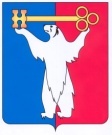 АДМИНИСТРАЦИЯ ГОРОДА НОРИЛЬСКАКРАСНОЯРСКОГО КРАЯРАСПОРЯЖЕНИЕ19.01.2016	г.Норильск	№ 120Об отказе в предоставлении разрешения на условно разрешенный вид использования земельного участка и объекта капитального строительстваРассмотрев заявление В.Б. Зак о предоставлении разрешения на условно разрешенный вид использования земельного участка и объекта капитального строительства «индивидуальный гараж», в соответствии со ст.39 Градостроительного кодекса Российской Федерации, на основании п.3 ст.209 Гражданского кодекса Российской Федерации, ст.3.3 Федерального закона от 25.10.2001 № 137-ФЗ «О введении в действие Земельного кодекса Российской Федерации», абзаца 11 подпункта 1 пункта 3.3.1 раздела 3 Главы 1 Части I Правил землепользования и застройки муниципального образования город Норильск, утвержденных решением Норильского городского Совета депутатов от 10.11.2009 № 22-533, местоположение испрашиваемого заявителем земельного участка, расположенного в городе Норильске, район Талнах, территория ВГСЧ, совпадает с местоположением земельного участка, в отношении которого на основании Решения Норильского городского Совета депутатов трудящихся от 10.10.1975 № 333/1-25 «Об отводе земельного участка для строительства индивидуальных гаражей» уже установлен условно разрешенный вид использования земельного участка для строительства объекта капитального строительства «индивидуальный гараж».1.	Отказать в предоставлении разрешения на условно разрешенный вид использования земельного участка и объекта капитального строительства, расположенного в зоне объектов транспортной инфраструктуры (П-5) в городе Норильске, район Талнах, территория ВГСЧ, для строительства объекта капитального строительства «индивидуальный гараж».2.	Управлению по градостроительству и землепользованию Администрации города Норильска направить копию настоящего распоряжения в адрес В.Б. Зак в течение пяти календарных дней с даты его издания.3.	Опубликовать настоящее распоряжение в газете «Заполярная правда» и разместить его на официальном сайте муниципального образования город Норильск.4.	Контроль исполнения пункта 2 настоящего распоряжения возложить на заместителя Руководителя Администрации города Норильска по собственности и развитию предпринимательства.И.о. Руководителя Администрации города Норильска                            В.А. Калинин